Задание по математике для обучающихся группы  П - 18 .Добрый день. Сегодня  1) повторяем тему «Логарифмы и их свойства». Для этого внимательно читаем материал пункта 37  (стр.233-235), записываем определение понятия логарифма числа, выписываем основные свойства логарифмов, основное логарифмическое тождество, формулу перехода и определение десятичного логарифма.Решаем задания № 495, №496, №497  стр.2372)  Изучаем новую тему « Логарифмическая функция» Для этого внимательно изучаем материал пункта 38 (стр.238-240),записываем: определение логарифмической функции, основные свойства логарифмической функции, записываем примеры 1, 2, 3 (на применение основного свойства функции), решение оформляем, так как дано на опорном конспекте, ниже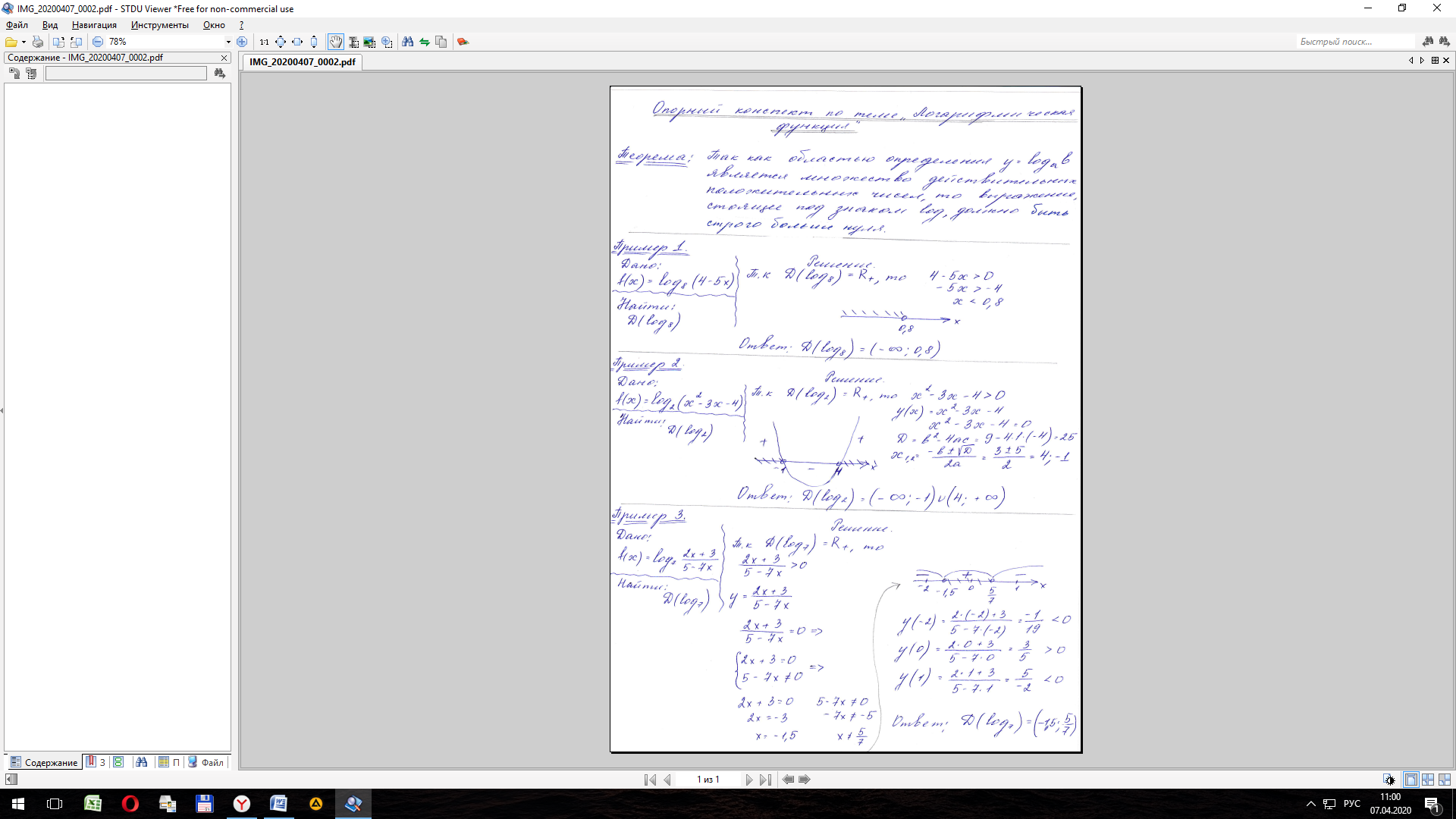 Решаем задания № 499, №500 стр.241Выполненные задания отправляем мне на эл.почту по адресу  ksp.npet@mail.ru  Срок выполнения задания 10  апреля.Учебник: Колмогоров А.Н. Алгебра и начала анализа, 10 – 11 класс, учебник прилагается в расписании.